В соответствии с Земельным кодексом Российской Федерации, решением Совета городского поселения «Путеец» от 22.12.2014 года № 1-27/127 «Об утверждении генерального плана, правил землепользования и застройки муниципального образования городского поселения «Путеец» муниципального района «Печора» Республики Коми», Федеральным законом от 06.10.2003 № 131-ФЗ «Об общих принципах организации местного самоуправления в Российской Федерации», руководствуясь Уставом МО ГП «Путеец», рассмотрев ходатайство ПАО «Россети Северо-Запад», учитывая отсутствие заявлений иных правообладателей земельных участков в период публикации сообщения о возможном установлении публичного сервитута,  администрация городского поселения «Путеец»постановляет:Установить публичный сервитут для эксплуатации объекта электросетевого хозяйства «ВЛ-10 кВ ф. 606 отпайка оп.56/1-КТП №107 пгт. Путеец», на срок 49 лет, обладатель публичного сервитута – ПАО «Россети Северо-Запад», Российская Федерация, г. Санкт-Петербург, площадь Конституции, д. 3 лит. А, помещение 16Н, ИНН 7802312751, ОГРН 1047855175785, в отношении земельного участка с кадастровым номером: 11:12:0301001:558, расположенного по адресу: Республика Коми, 
г. Печора.Плата за публичный сервитут не устанавливается. Утвердить границы публичного сервитута согласно приложению № 1.2.Установить публичный сервитут для эксплуатации объекта электросетевого хозяйства «ВЛ-0,4кВ ТП № 85 ф."КНС-1", ф."Поселок -1", ф."Станция обезжелезивания" п. Белый Ю», на срок 49 лет, обладатель публичного сервитута – ПАО «Россети Северо-Запад», Российская Федерация, г. Санкт-Петербург, площадь Конституции, д. 3 лит. А, помещение 16Н, ИНН 7802312751, ОГРН 1047855175785, в отношении земельных участков с кадастровыми номерами:11:12:1301001:103, расположенного по адресу: Республика Коми, 
г. Печора, п. Луговой, ул. Центральная, д. 18;11:12:1301001:104, расположенного по адресу: Республика Коми, 
г. Печора, п. Луговой, ул. Центральная, д. 19;11:12:1301001:105, расположенного по адресу: Республика Коми, 
г. Печора, п. Луговой, ул. Центральная, д. 20;11:12:1301001:106, расположенного по адресу: Республика Коми, 
г. Печора, п. Луговой, ул. Центральная, д. 17;11:12:1301001:109, расположенного по адресу: Республика Коми, 
г. Печора, п. Луговой;11:12:1301001:2, расположенного по адресу: Республика Коми, 
г. Печора, ул. Озерная, дом 1;11:12:1301001:205, расположенного по адресу: Республика Коми, 
г. Печора, п. Луговой, ул. Центральная, д. 13;11:12:1301001:284, расположенного по адресу: Республика Коми, 
г. Печора, пст. Луговой, ул. Озерная;11:12:1301001:304, расположенного по адресу: Республика Коми, 
г. Печора, п. Луговой;11:12:1301001:387, расположенного по адресу: Республика Коми, 
г. Печора, п. Луговой;11:12:1301001:400, расположенного по адресу: Республика Коми, 
г. Печора, п. Луговой;11:12:1301001:406, расположенного по адресу: Республика Коми, 
г. Печора, п. Луговой;11:12:1301001:555, расположенного по адресу: Республика Коми, 
г. Печора, пст. Луговой;11:12:1301001:557, расположенного по адресу: Республика Коми, 
г. Печора, п. Луговой;11:12:1301001:559, расположенного по адресу: Республика Коми, 
г. Печора, пст. Луговой;11:12:1301001:560, расположенного по адресу: Республика Коми, 
г. Печора, пст. Луговой;11:12:1301001:572 расположенного по адресу: Республика Коми, 
г. Печора, пст. Луговой;11:12:1301001:573, расположенного по адресу: Республика Коми, 
г. Печора, пст. Луговой;11:12:1301001:574, расположенного по адресу: Республика Коми, 
г. Печора, пст. Луговой;11:12:1301001:587, расположенного по адресу: Республика Коми, 
г. Печора, пст. Луговой;11:12:1301001:588, расположенного по адресу: Республика Коми, 
г. Печора, пст. Луговой;11:12:1301001:610, расположенного по адресу: Республика Коми, 
г. Печора, пст. Луговой;11:12:1301001:85, расположенного по адресу: Республика Коми, 
г. Печора, п. Луговой, ул. Русанова, д.3;11:12:1301001:86, расположенного по адресу: Республика Коми, 
г. Печора, п. Луговой, ул. Центральная, д. 15;11:12:1301001:95, расположенного по адресу: Республика Коми, 
г. Печора, п. Луговой, ул. Центральная, д. 16;11:12:1301001:630, расположенного по адресу: Республика Коми, 
г. Печора, пст. Луговой;11:12:1301001:645, расположенного по адресу: Республика Коми, 
г. Печора, пст. Луговой;11:12:1301001:640, расположенного по адресу: Республика Коми, 
г. Печора, пст. Луговой;11:12:1301001:639, расположенного по адресу: Республика Коми, 
г. Печора, пст. Луговой;11:12:1301001:625, расположенного по адресу: Республика Коми, 
г. Печора, пст. Луговой;11:12:1301001:624 расположенного по адресу: Республика Коми, 
г. Печора, пст. Луговой;11:12:1301001:660, расположенного по адресу: Республика Коми, 
г. Печора, пгт Путеец, п. Луговой, ул. Озерная, з/у 5А;11:12:1301001:623, расположенного по адресу: Республика Коми, 
г. Печора, пст. Луговой;11:12:1301001:641, расположенного по адресу: Республика Коми, 
г. Печора, пст. Луговой;11:12:1301001:648, расположенного по адресу: Республика Коми, 
г. Печора, пст. Луговой;11:12:1301001:647, расположенного по адресу: Республика Коми, 
г. Печора, пст. Луговой.Плата за публичный сервитут не устанавливается.Утвердить границы публичного сервитута согласно приложению № 2.3. Установить публичный сервитут для эксплуатации объекта электросетевого хозяйства «ВЛ-0,4кВ КТП № 45 ф. "Поселок" п. Путеец» на срок 49 лет, обладатель публичного сервитута – ПАО «Россети Северо-Запад», Российская Федерация, г. Санкт-Петербург, площадь Конституции, д. 3 лит. А, помещение 16Н, ИНН 7802312751, ОГРН 1047855175785, в отношении земельных участков с кадастровыми номерами:11:12:1201003:10, расположенного по адресу: Республика Коми, 
г. Печора, пгт. Путеец;11:12:1201003:1, расположенного по адресу: Республика Коми, 
г. Печора, пгт. Путеец, з/у расположен в западной части кадастрового квартала;11:12:1201003:5, расположенного по адресу: Республика Коми, 
г. Печора, пгт. Путеец;11:12:1201003:6, расположенного по адресу: Республика Коми, 
г. Печора, пгт. Путеец, з/у расположен в северо-западной части кадастрового квартала;11:12:1201003:68, расположенного по адресу: Республика Коми, 
г. Печора, пгт. Путеец, ул. Экспедиционная, д.3;11:12:1201003:78, расположенного по адресу: Республика Коми, 
г. Печора, пгт. Путеец;11:12:1201006:106, расположенного по адресу: Республика Коми, 
г. Печора, пгт. Путеец, з/у расположен в восточной части кадастрового квартала;11:12:1201006:11, расположенного по адресу: Республика Коми, 
г. Печора, пгт. Путеец;11:12:1201006:19, расположенного по адресу: Республика Коми, 
г. Печора, пгт. Путеец, з/у расположен в восточной части кадастрового квартала;11:12:1201006:2, расположенного по адресу: Республика Коми, 
г. Печора, пгт. Путеец, ул. Дачная, д.2;11:12:1201006:259, расположенного по адресу: Республика Коми, 
г. Печора, пгт. Путеец, ул. Дачная, д.7;11:12:1201006:384, расположенного по адресу: Республика Коми, 
г. Печора, пгт. Путеец;11:12:1201006:385, расположенного по адресу: Республика Коми, 
г. Печора, пгт. Путеец; 11:12:1201006:5, расположенного по адресу: Республика Коми, 
г. Печора, пгт. Путеец;11:12:1201006:63, расположенного по адресу: Республика Коми, 
г. Печора, пгт. Путеец, ул. Лесная, д.3;11:12:1201006:64, расположенного по адресу: Республика Коми, 
г. Печора, пгт. Путеец, ул. Дачная, д.5;11:12:1201006:65, мест расположенного по адресу: Республика Коми, 
г. Печора, пгт. Путеец, ул. Дачная, д.3;11:12:1201006:66, расположенного по адресу: Республика Коми, 
г. Печора, пгт. Путеец, ул. Дачная, д.1;11:12:1201006:67, расположенного по адресу: Республика Коми, 
г. Печора, пгт. Путеец, ул. Дачная, д.8;11:12:1201006:68, расположенного по адресу: Республика Коми, г. Печора, пгт. Путеец, ул. Дачная, д.6;11:12:1201006:69, расположенного по адресу: Республика Коми, 
г. Печора, пгт. Путеец, ул. Дачная, д.4;11:12:1201006:70, расположенного по адресу: Республика Коми, 
г. Печора, пгт. Путеец, ул. Дальняя, 7;11:12:1201006:71, расположенного по адресу: Республика Коми, 
г. Печора, пгт. Путеец, ул. Дальняя, д.5;11:12:1201006:87, расположенного по адресу: Республика Коми, 
г. Печора, пгт. Путеец, ул. Лесная, д.1.Плата за публичный сервитут не устанавливается.Утвердить границы публичного сервитута согласно приложению № 3.4. Установить публичный сервитут для эксплуатации объекта электросетевого хозяйства «ВЛ-0,4 кВ ф. «Монолит» ТП №130 г. Печора», на срок 49 лет, обладатель публичного сервитута – ПАО «Россети Северо-Запад», Российская Федерация, г. Санкт-Петербург, площадь Конституции, д. 3 лит. А, помещение 16Н, ИНН 7802312751, ОГРН 1047855175785, в отношении земельных участков с кадастровыми номерами:11:12:4801003:103, расположенного по адресу: Республика Коми, 
г. Печора, пгт. Путеец, СТ «Авиатор»;11:12:4501001:29, расположенного по адресу: Республика Коми, 
г. Печора, пгт. Путеец, снт. сот Геофизик, 28;11:12:4501001:30, расположенного по адресу: Республика Коми, 
г. Печора, дп. сдт Геофизик, уч. № 29;11:12:4601001:33, расположенного по адресу: Республика Коми, 
г. Печора, пгт. Путеец, тер. СОТ Монолит, 36.Плата за публичный сервитут не устанавливается. Утвердить границы публичного сервитута согласно приложению № 4.Установить публичный сервитут для эксплуатации объекта электросетевого хозяйства «ВЛ-0,4 кВ ф. 1 КТП №107 пгт. Путеец», на срок 49 лет, обладатель публичного сервитута – ПАО «Россети Северо-Запад», Российская Федерация, г. Санкт-Петербург, площадь Конституции, д. 3 лит. А, помещение 16Н, ИНН 7802312751, ОГРН 1047855175785, в отношении земельных участков расположенных в кадастровых кварталах 11:12:0301001 и 11:12:6301001.Плата за публичный сервитут не устанавливается. Утвердить границы публичного сервитута согласно приложению № 5.Администрации городского поселения «Путеец» направить в Управление Федеральной службы государственной регистрации, кадастра и картографии по Республике Коми настоящее постановление, для внесения в Единый государственный недвижимости об основных характеристиках и зарегистрированных правах на объект недвижимости сведений об ограничениях на земельные участки, указанные в пунктах 1-5.Обнародовать настоящее постановление путем размещения на официальном сайте муниципального образования городского поселения «Путеец» (http://puteec-r11.gosweb.gosuslugi.ru).Настоящее постановление вступает в силу со дня его подписания.Руководитель администрации                                              С.В. ГорбуновАДМИНИСТРАЦИЯГОРОДСКОГО ПОСЕЛЕНИЯ«ПУТЕЕЦ»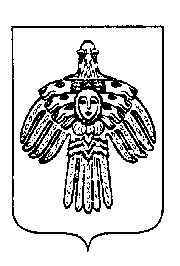 «ПУТЕЕЦ»КАР ОВМÖДЧÖМИНСААДМИНИСТРАЦИЯот «03» апреля 2023 года      № 22№ 22      пгт. Путеец, г. Печора,         Республика КомиОб установлении публичного сервитута   